Tereddüt’e Batum’dan 2 Ödül Birden!Yeşim Ustaoğlu’nun son filmi “Tereddüt”, dün gece sona eren Batum Uluslararası Arthouse Film Festivali’nden iki ödül birden kazandı. Bu yıl 12.si gerçekleşen ve jüri başkanlığını İranlı yönetmen Mohsen Makhmalbaf’ın yaptığı festivalde, Yeşim Ustaoğlu En İyi Yönetmen, Ecem Uzun da En İyi Kadın Oyuncu seçildi.Yeşim Ustaoğlu’nun ulusal ve uluslararası alanda eleştirmenlerden övgüler toplayan son filmi “Tereddüt”, dün gece (24 Eylül) sona eren 12. Batum Uluslararası ArtHouse Film Festivali’nden iki ödül birden kazandı. Mohsen Makhmalbaf’ın jüri başkanlığını yaptığı uluslararası yarışma bölümünde Yeşim Ustaoğlu En İyi Yönetmen Ödülü’nün, Ecem Uzun da En İyi Kadın Oyuncu Ödülü’nün sahibi oldu.İstanbul Film Festivali’nin Altın Lale Ulusal Yarışması’nda En İyi Yönetmen, En İyi Kadın Oyuncu ve En İyi Müzik Ödülü’nü kazanan “Tereddüt”, Uçan Süpürge Kadın Filmleri Festivali’nden FIPRESCI Ödülü ile Genç Cadı Ödülü’nü; Bilkent Sinefest’ten En İyi Yönetmen Ödülü’nü; Sofya Film Festivali’nden Jüri Özel Ödülü’nü; Uluslararası Kerala Film Festivali’nden En İyi Yönetmen, En İyi Kadın Oyuncu ödüllerini; Uluslararası Hayfa Film Festivali’nden de Jüri Özel Ödülü’nü almış; Uluslararası Antalya Film Festivali’nin Uluslararası Yarışma’sından ise “En İyi Film”, “En İyi Yönetmen”, “En İyi Kadın Oyuncu”, Ulusal Yarışma bölümünden de “Film-Yön Derneği En İyi Yönetmen” ve “En İyi Kadın Oyuncu” dallarında ödüllerle dönmüştü.“Tereddüt”ün fragmanını buradan izleyebilirsiniz: https://youtu.be/t80nwmblvsQyesimustaoglu.comfacebook.com/ustaogluyesimtwitter.com/Yesim_Ustaogluinstagram.com/ustaoglufilmfacebook.com/tereddutclairobscurSorularınız ve söyleşi talepleriniz için: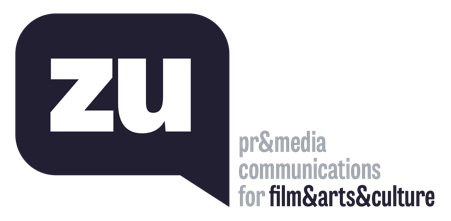 Uğur Yüksel – E: ugur@thisiszu.com T: 0 536 731 4216